Проект планировки территории муниципального образования "Город Архангельск" в границах ул.Фрунзе, ул.Юнг Военно-Морского Флота и ул.СветлойПроект планировки территории муниципального образования "Город Архангельск" в границах ул.Фрунзе, ул.Юнг Военно-Морского Флота и ул.Светлой в Маймаксанском территориальном округе г. Архангельска выполнен на основании распоряжения Главы муниципального образования "Город Архангельск" от 21.06.2018 № 1849р "О подготовке документации по планировке территории в границах ул.Фрунзе, ул.Юнг Военно-Морского Флота и ул.Светлой".Проект планировки подготовлен на территорию общей площадью    4,1488 га. Основные цели разработки проекта планировки:обоснование и регламентирование освоения и развития указанной территории; установление границ 14 земельных участков:4 участка по ул.Фрунзе, д.2, ул. Фрунзе, д.4, ул. Фрунзе, д.8 и ул.Юнг ВМФ, д.45 с разрешённым использованием – для эксплуатации многоквартир-ного жилого дома;8 участков по ул.Светлой, ул.Светлой, д.31,  ул. Светлой, д.29, корп.1, ул.Фрунзе, д.2, корп.1, ул. Светлой, д.29, ул. Светлой, д.27 и ул.Юнг ВМФ, д.47 с разрешённым использованием – для эксплуатации индивидуального жилого дома;1 участок для размещения проезда;1 участок по ул.Юнг ВМФ, д.43 с разрешённым использованием – магазины.Основные задачи разработки проекта планировки:разработка основных принципов планировочной структуры и функционального зонирования территории, в границах которой выполнен проект;взаимоувязка границ существующих и проектируемых земельных участков в пределах заявленной территории и конкретных режимов содержания участков.Проект планировки разработан в соответствии с Градостроительным кодексом РФ от 29.12.2004 № 190-ФЗ, Земельным кодексом РФ от 25.10.2001 
№ 136-ФЗ, СНиП 11-04-2003 "Инструкция о порядке разработки, согласования, экспертизы и утверждения градостроительной документации".В работе учитывалась и анализировалась следующая документация:Генеральный план муниципального образования "Город Архангельск", утвержденный решением Архангельского городского Совета депутатов 
от 26.05.2009 № 872 (с изменениями);Правила землепользования и застройки муниципального образования "Город Архангельск", утвержденные решением Архангельской городской Думы от 13.12.2012 № 516 (с изменениями и дополнениями);топографический план масштаба 1:500, выданный департаментом градостроительства Администрации муниципального образования "Город Архангельск";кадастровый план территории от 19.03.2018 № 29/ИСХ/18-105602, выданный ФГИС ЕГРН на кадастровый квартал 29:22:012515.Положения о размещении объектов капитального строительства, 
в том числе плотности и параметрах застройки территории, и характеристиках систем социального, транспортного обслуживания
и инженерно-технического обеспечения, необходимых для развития территорииПроектируемая территория расположена в юго-западной части Маймаксанского территориального округа города Архангельска на острове Бревенник. Проектируемая территория ограничена: с южной и западной стороны – улицей Фрунзе; с северной стороны – улицей Светлой; с восточной стороны – улицей Юнг Военно-Морского Флота.Проектируемая территория относится к IIА строительной зоне 
в соответствии с климатическим зонированием территории Российской Федерации (согласно СНиП 23-01-99 "Строительная климатология").Для данной зоны характерны следующие климатические показатели:средняя температура наружного воздуха наиболее холодной пятидневки 
-31°С (обеспеченность 0,92);средняя температура наружного воздуха наиболее холодных суток -37°С (обеспеченность 0,92);зона влажности наружного воздуха – влажная;продолжительность расчетного зимнего периода – 192 дня (с 20/X 
по 20/IV);преобладающее направление ветров холодного периода года – 
юго-восточное;преобладающее направление ветров теплого периода года – северо-западное;нормативная глубина промерзания грунтов: 1,56 м (глина, суглинки), 
1,9 (пески, супеси).В соответствии с Правилами землепользования и застройки муниципаль-ного образования "Город Архангельск" проектируемая территория расположена в границах зоны индивидуальных жилых домов с приусадебными участками и малоэтажных многоквартирных жилых домов с кодовым обозначением Ж-5.В границах проектируемой территории находятся многоквартирные жилые дома, индивидуальные жилые дома и сараи.Таблица 1 – Ведомость объектов капитального строительства, расположенных на застроенной территорииПлотность застройки составляет 160 чел/га.В границах территории проектирования представлены:зона планируемого размещения индивидуальной жилой застройки;территория малоэтажной жилой застройки;зона планируемого размещения магазина;территория проезда.Учитывая расположение участка среди сложившейся застройки, культурно-бытовое и социальное обслуживание населения осуществляется существующими учреждениями, находящимися за пределами территории проектирования.Транспортное обслуживание территории проектирования в соответствии с Генеральным планом муниципального образования "Город Архангельск" осуществляется магистральной улицей местного значения Юнг Военно-Морского Флота.Жилые дома оборудованы всеми видами инженерного обеспечения 
в соответствии с действующими нормами и требованиями._____________Приложениек проекту планировки территории муниципального образования "Город Архангельск" в границах ул.Фрунзе, ул.Юнг Военно-Морского Флота и ул.Светлой площадью 4,1488 га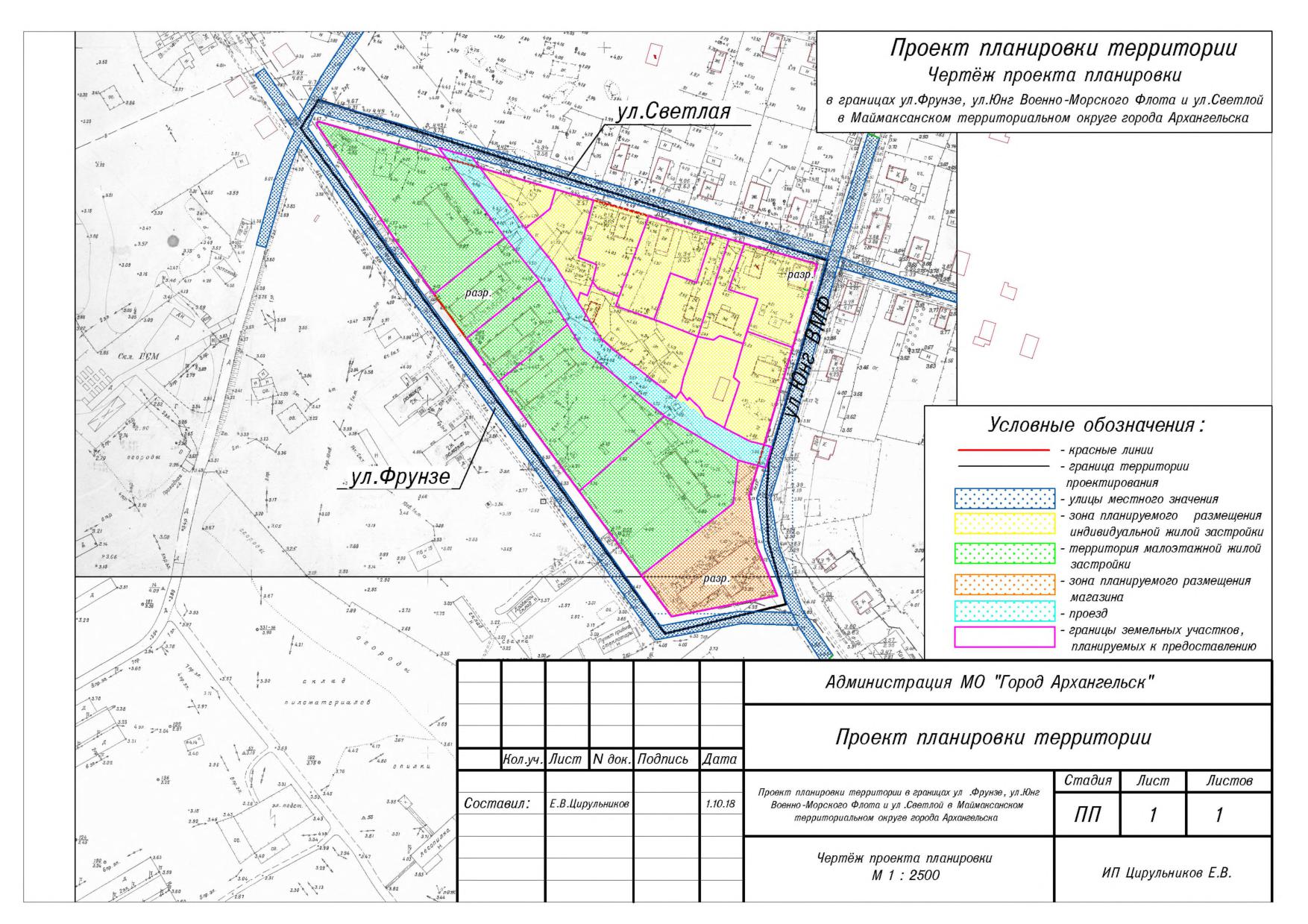 Проект межевания территории
муниципального образования "Город Архангельск" в границах ул.Фрунзе, ул.Юнг Военно-Морского Флота и ул.СветлойПри анализе исходной документации выявлено, что проектируемые земельные участки, расположенные в границах ул. Фрунзе, ул. Юнг Военно-Морского Флота и   ул. Светлой, будут сформированы в кадастровом квартале 29:22:012515. Земельные участки необходимо сформировать в соответствии с требованиями Градостроительного кодекса Российской Федерации.Под объектом с разрешённым использованием – для эксплуатации многоквартирного жилого дома, расположенным по адресу: Архангельская область, г.Архангельск, Маймаксанский территориальный округ, ул. Фрунзе, дом № 8, сформирован земельный участок 29:22:012515:ЗУ1 площадью 4467 кв.м. Под объектом с разрешённым использованием – для эксплуатации индивидуального жилого дома, расположенным по адресу: Архангельская область, г.Архангельск, Маймаксанский территориальный округ,  ул. Светлая, сформирован земельный участок 29:22:012515:ЗУ2 площадью 644 кв.м. Под объектом с разрешённым использованием – для эксплуатации многоквартирного жилого дома, расположенным по адресу: Архангельская область, г.Архангельск, Маймаксанский территориальный округ, ул. Фрунзе, дом № 4, сформирован земельный участок 29:22:012515:ЗУ3 площадью 1561 кв.м. Под объектом с разрешённым использованием – для эксплуатации индивидуального жилого дома, расположенным по адресу: Архангельская область, г.Архангельск, Маймаксанский территориальный округ, ул. Светлая, сформирован земельный участок 29:22:012515:ЗУ4 площадью 1300 кв.м. Под объектом с разрешённым использованием – для эксплуатации многоквартирного жилого дома, расположенным по адресу: Архангельская область, г.Архангельск, Маймаксанский территориальный округ, ул. Фрунзе, дом № 2, сформирован земельный участок 29:22:012515:ЗУ5 площадью 4235 кв.м. Под объектом с разрешённым использованием – для эксплуатации индивидуального жилого дома, расположенным по адресу: Архангельская область, г.Архангельск, Маймаксанский территориальный округ, ул. Светлая, дом № 31, сформирован земельный участок 29:22:012515:ЗУ6 площадью 1694 кв.м. Под объектом с разрешённым использованием – для эксплуатации индивидуального жилого дома, расположенным по адресу: Архангельская область, г.Архангельск, Маймаксанский территориальный округ, ул. Светлая, дом № 29, корп.1, сформирован земельный участок 29:22:012515:ЗУ7 площадью 1026 кв.м. Под объектом с разрешённым использованием: для эксплуатации индивидуального жилого дома, расположенным по адресу: Архангельская область, г.Архангельск, Маймаксанский территориальный округ,  ул. Фрунзе, дом № 2, корп.1 сформирован земельный участок 29:22:012515:ЗУ8 площадью 1855 кв.м. Под объектом с разрешённым использованием – для эксплуатации индивидуального жилого дома, расположенным по адресу: Архангельская область, г.Архангельск, Маймаксанский территориальный округ, ул. Светлая, дом № 29, сформирован земельный участок 29:22:012515:ЗУ9 площадью 973 кв.м. Под объектом с разрешённым использованием – для размещения проезда, расположенным по адресу: Архангельская область, г.Архангельск, Маймаксанский территориальный округ, сформирован земельный участок 29:22:012515:ЗУ10 площадью 3074 кв.м. Под объектом с разрешённым использованием – для эксплуатации многоквартирного жилого дома, расположенным по адресу: Архангельская область, г.Архангельск, Маймаксанский территориальный округ, ул. Юнг ВМФ, дом № 45, сформирован земельный участок 29:22:012515:ЗУ11 площадью 4544 кв.м. Под объектом с разрешённым использованием – для эксплуатации индивидуального жилого дома, расположенным по адресу: Архангельская область, г.Архангельск, Маймаксанский территориальный округ, ул. Светлая, дом № 27, сформирован земельный участок 29:22:012515:ЗУ12 площадью 1769 кв.м. Под объектом с разрешённым использованием – для эксплуатации индивидуального жилого дома, расположенным по адресу: Архангельская область, г.Архангельск, Маймаксанский территориальный округ, ул. Юнг ВМФ, дом № 47, сформирован земельный участок 29:22:012515:ЗУ13 площадью 1472 кв.м. Под объектом с разрешённым использованием – для эксплуатации многоквартирного жилого дома, расположенным по адресу: Архангельская область, г.Архангельск, Маймаксанский территориальный округ, ул. Юнг ВМФ, дом № 43, сформирован земельный участок 29:22:012515:ЗУ14 площадью 3066 кв.м. После сноса многоквартирного жилого дома по адресу ул.Юнг ВМФ дом № 43 изменить вид разрешённого использования на "Магазины".Территория, в отношении которой подготовлен проект межевания, попадает 
в границы следующих зон: частично в границу зоны санитарной охраны источников питьевого и хозяйственно-бытового водоснабжения, определенную в соответствии 
с распоряжениями Министерства природных ресурсов и лесопромышленного комплекса Архангельской области (2 пояс); частично в границу зоны санитарной охраны источников питьевого и хозяйственно-бытового водоснабжения, определенную в соответствии 
с распоряжениями Министерства природных ресурсов и лесопромышленного комплекса Архангельской области (3 пояс); частично в границу санитарно-защитных зоны предприятий, сооружений и иных объектов, определенную проектами санитарно-защитных зон, получившими положительные заключения государственной экологической экспертизы, либо определенные в соответствии с размерами, установленными СанПиН 2.2.1/2.1.1.1200-03 "Санитарно-защитные зоны и санитарная классификация предприятий, сооружений и иных объектов".Границы территорий объектов культурного наследия и границы зон действия публичных сервитутов не выявлены.Таблица 1. Характеристики земельных участков, подлежащих образованиюТаблица 2. Каталог координатКонфигурация и расположение образуемых и существующих земельных участков, частей земельных участков показаны на чертеже проекта межевания.В соответствии с Правилами землепользования и застройки муниципального образования "Город Архангельск" минимальный отступ зданий, строений, сооружений от красных линий вновь строящихся или реконструируемых зданий, строений, сооружений должен быть на расстоянии не менее 3 метров.Красные линии показаны на чертеже проекта межевания.______________ПРИЛОЖЕНИЕк проекту межевания территории муниципального образования "Город Архангельск" в границах ул.Фрунзе, ул.Юнг Военно-Морского Флота и ул.Светлой площадью 4,1488 га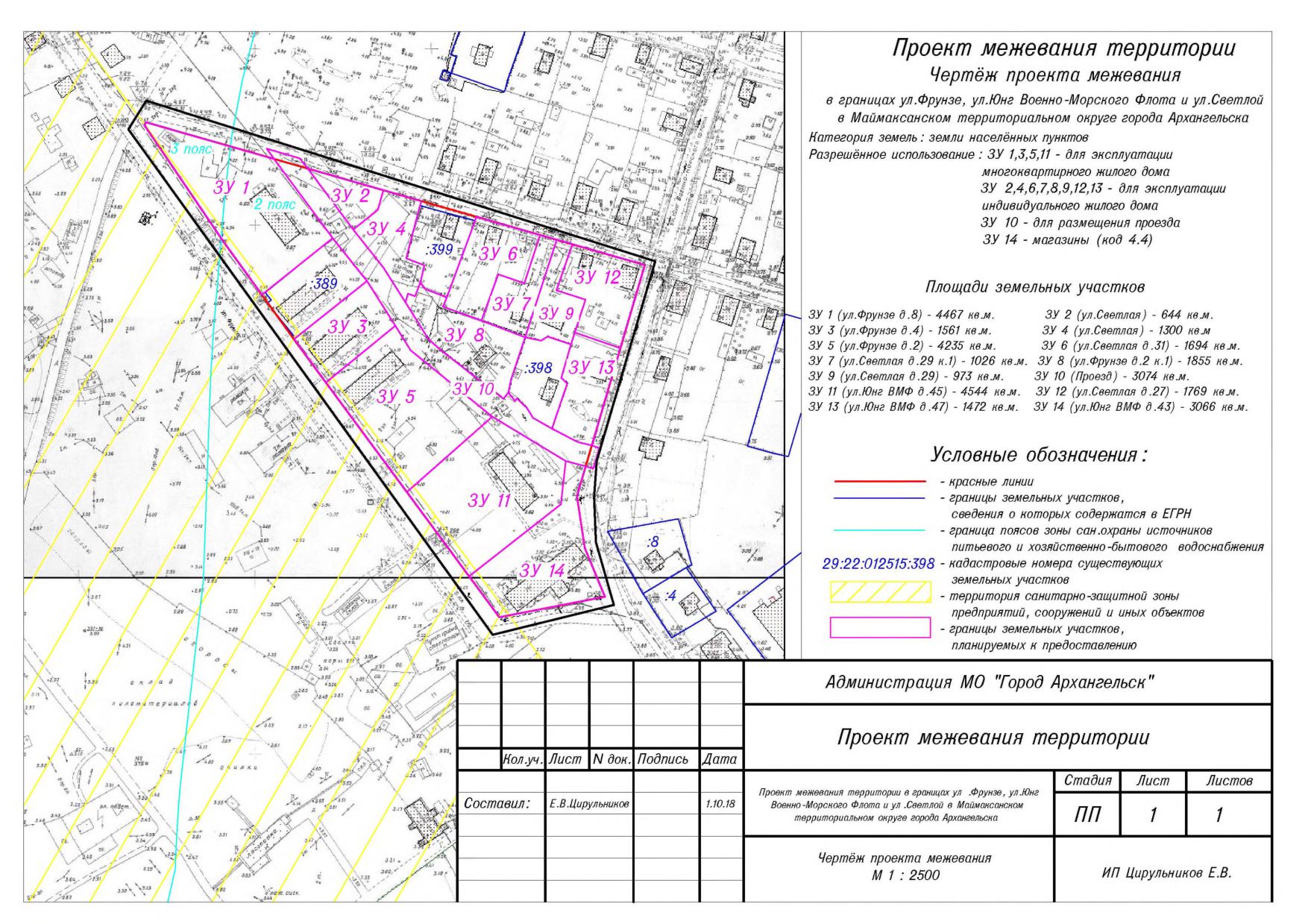 ПриложениеУТВЕРЖДЕНраспоряжением Главымуниципального образования"Город Архангельск"от 01.02.2019 № 218р№ п/пНаименование и обозначениеКоличество этажейКоличество этажейПлощадь застройки, кв.м1Многоквартирный жилой дом № 8 по ул.Фрунзе223582Многоквартирный жилой дом № 4 по ул.Фрунзе223893Многоквартирный жилой дом № 2 по ул.Фрунзе223694Многоквартирный жилой дом № 45 по ул.Юнг Военно-Морского Флота113655Индивидуальный жилой дом №  43 по ул. Юнг Военно-Морского Флота23703706Индивидуальный жилой дом №  2, корп.1 по ул.Фрунзе162627Индивидуальный жилой дом №  45, корп.2 по ул.Юнг Военно-Морского Флота 174749Индивидуальный жилой дом №  47 по ул.Юнг Военно-Морского Флота111211210Индивидуальный жилой дом №  27 по ул.Светлой1868611Индивидуальный жилой дом №  29 по ул.Светлой1919112Индивидуальный жилой дом №  29, корп.1 по ул.Светлой1717113Индивидуальный жилой дом №  31 по ул.Светлой110810814Индивидуальный жилой дом №  33 по ул.Светлой19090ПриложениеУТВЕРЖДЕНраспоряжением Главымуниципального образования"Город Архангельск"от 01.02.2019 № 218рПроектируемый земельный участок, обозначениеПроектная площадь, кв.мИсходные характеристикиПроектные характеристики29:22:012515:ЗУ14467 кв.м.Землигосударственной собственностиЗемли населенных пунктов.Разрешенное использование- для эксплуатации многоквартирного жилого дома29:22:012515:ЗУ2644 кв.м.Землигосударственной собственностиЗемли населенных пунктов.Разрешенное использование- для эксплуатации индивидуального жилого дома29:22:012515:ЗУ31561 кв.м.Землигосударственной собственностиЗемли населенных пунктов.Разрешенное использование- для эксплуатации многоквартирного жилого дома29:22:012515:ЗУ41300 кв.м.Землигосударственной собственностиЗемли населенных пунктов.Разрешенное использование- для эксплуатации индивидуального жилого дома29:22:012515:ЗУ54235 кв.м.Землигосударственной собственностиЗемли населенных пунктов.Разрешенное использование- для эксплуатации многоквартирного жилого дома29:22:012515:ЗУ61694 кв.м.Землигосударственной собственностиЗемли населенных пунктов.Разрешенное использование- для эксплуатации индивидуального жилого дома29:22:012515:ЗУ71026 кв.м.Землигосударственной собственностиЗемли населенных пунктов.Разрешенное использование- для эксплуатации индивидуального жилого дома29:22:012515:ЗУ81855 кв.м.Землигосударственной собственностиЗемли населенных пунктов.Разрешенное использование- для эксплуатации индивидуального жилого дома29:22:012515:ЗУ9973 кв.м.Землигосударственной собственностиЗемли населенных пунктов.Разрешенное использование- для эксплуатации индивидуального жилого дома29:22:012515:ЗУ103074 кв.м.Землигосударственной собственностиЗемли населенных пунктов.Разрешенное использование- для размещения поезда29:22:012515:ЗУ114544 кв.м.Землигосударственной собственностиЗемли населенных пунктов.Разрешенное использование- для эксплуатации многоквартирного жилого дома29:22:012515:ЗУ121769 кв.м.Землигосударственной собственностиЗемли населенных пунктов.Разрешенное использование- для эксплуатации индивидуального жилого дома29:22:012515:ЗУ131472 кв.м.Землигосударственной собственностиЗемли населенных пунктов.Разрешенное использование- для эксплуатации индивидуального жилого дома29:22:012515:ЗУ143066 кв.м.Землигосударственной собственностиЗемли населенных пунктовРазрешенное использование: магазиныПроектируемый земельный участок, обозначениеКоординатыКоординатыПроектируемый земельный участок, обозначениеXY29:22:012515:ЗУ1660570,522516339,3329:22:012515:ЗУ1660552,472516412,9229:22:012515:ЗУ1660508,742516447,8929:22:012515:ЗУ1660476,512516410,6229:22:012515:ЗУ1660475,152516408,8929:22:012515:ЗУ1660504,752516385,6129:22:012515:ЗУ1660568,812516338,6329:22:012515:ЗУ2660547,762516432,1229:22:012515:ЗУ2660537,102516475,5729:22:012515:ЗУ2660525,952516472,7629:22:012515:ЗУ2660514,212516459,1929:22:012515:ЗУ3660485,232516468,2429:22:012515:ЗУ3660460,522516485,1729:22:012515:ЗУ3660426,782516447,2029:22:012515:ЗУ3660450,622516428,1729:22:012515:ЗУ3660451,232516428,9429:22:012515:ЗУ4660537,102516475,5729:22:012515:ЗУ4660531,762516497,3329:22:012515:ЗУ4660529,062516496,7529:22:012515:ЗУ4660498,932516489,8629:22:012515:ЗУ4660495,372516500,4329:22:012515:ЗУ4660485,472516498,4929:22:012515:ЗУ4660477,592516495,8629:22:012515:ЗУ4660478,972516491,7129:22:012515:ЗУ4660473,992516490,4729:22:012515:ЗУ4660493,272516477,3129:22:012515:ЗУ4660514,222516459,1929:22:012515:ЗУ4660525,952516472,7629:22:012515:ЗУ5660426,782516447,2029:22:012515:ЗУ5660460,522516485,1729:22:012515:ЗУ5660446,792516494,5129:22:012515:ЗУ5660410,912516542,2929:22:012515:ЗУ5660366,342516495,5129:22:012515:ЗУ6660524,032516528,8529:22:012515:ЗУ6660515,072516565,3529:22:012515:ЗУ6660487,322516557,5529:22:012515:ЗУ6660491,982516542,5629:22:012515:ЗУ6660465,382516534,1229:22:012515:ЗУ6660472,202516512,0429:22:012515:ЗУ6660477,612516513,8429:22:012515:ЗУ6660521,752516528,1629:22:012515:ЗУ7660491,982516542,5629:22:012515:ЗУ7660487,322516557,5529:22:012515:ЗУ7660515,072516565,3529:22:012515:ЗУ7660512,722516574,9229:22:012515:ЗУ7660456,672516559,2329:22:012515:ЗУ7660465,382516534,1229:22:012515:ЗУ8660478,972516491,7129:22:012515:ЗУ8660477,592516495,8629:22:012515:ЗУ8660485,472516498,4929:22:012515:ЗУ8660481,782516501,6829:22:012515:ЗУ8660477,612516513,8429:22:012515:ЗУ8660472,202516512,0429:22:012515:ЗУ8660465,382516534,1229:22:012515:ЗУ8660456,672516559,2329:22:012515:ЗУ8660432,992516552,2429:22:012515:ЗУ8660425,082516550,7029:22:012515:ЗУ8660421,382516548,1629:22:012515:ЗУ8660447,922516511,1829:22:012515:ЗУ8660453,552516504,4229:22:012515:ЗУ8660473,992516490,4729:22:012515:ЗУ9660512,722516574,9229:22:012515:ЗУ9660510,532516583,8729:22:012515:ЗУ9660483,972516575,7829:22:012515:ЗУ9660479,382516592,5629:22:012515:ЗУ9660453,672516585,2029:22:012515:ЗУ9660457,602516571,7129:22:012515:ЗУ9660455,052516568,2129:22:012515:ЗУ9660456,672516559,2329:22:012515:ЗУ10660558,182516408,3529:22:012515:ЗУ10660553,472516427,5329:22:012515:ЗУ10660547,762516432,1229:22:012515:ЗУ10660514,212516459,1929:22:012515:ЗУ10660493,272516477,3129:22:012515:ЗУ10660473,992516490,4729:22:012515:ЗУ10660453,552516504,4229:22:012515:ЗУ10660447,922516511,1829:22:012515:ЗУ10660421,382516548,1629:22:012515:ЗУ10660425,082516550,7029:22:012515:ЗУ10660420,302516554,8329:22:012515:ЗУ10660421,752516555,8529:22:012515:ЗУ10660416,472516561,6229:22:012515:ЗУ10660413,692516563,7129:22:012515:ЗУ10660411,242516565,2529:22:012515:ЗУ10660405,422516576,2829:22:012515:ЗУ10660398,442516591,2529:22:012515:ЗУ10660396,692516599,2629:22:012515:ЗУ10660395,582516603,6929:22:012515:ЗУ10660383,752516600,7029:22:012515:ЗУ10660384,872516596,2729:22:012515:ЗУ10660387,252516584,8629:22:012515:ЗУ10660410,912516542,2929:22:012515:ЗУ10660446,792516494,5129:22:012515:ЗУ10660460,522516485,1729:22:012515:ЗУ10660485,232516468,2429:22:012515:ЗУ10660508,742516447,8929:22:012515:ЗУ10660552,472516412,9229:22:012515:ЗУ11660410,912516542,2929:22:012515:ЗУ11660387,252516584,8629:22:012515:ЗУ11660362,722516583,1129:22:012515:ЗУ11660319,962516532,5829:22:012515:ЗУ11660366,342516495,5129:22:012515:ЗУ12660510,532516583,8729:22:012515:ЗУ12660500,342516625,4029:22:012515:ЗУ12660452,602516613,3629:22:012515:ЗУ12660460,602516587,1929:22:012515:ЗУ12660479,382516592,5629:22:012515:ЗУ12660483,972516575,7829:22:012515:ЗУ13660460,602516587,1929:22:012515:ЗУ13660452,602516613,3629:22:012515:ЗУ13660396,692516599,2629:22:012515:ЗУ13660398,442516591,2529:22:012515:ЗУ13660405,422516576,2829:22:012515:ЗУ13660431,442516583,9829:22:012515:ЗУ13660434,382516580,4929:22:012515:ЗУ13660453,672516585,2029:22:012515:ЗУ14660387,252516584,8629:22:012515:ЗУ14660384,872516596,2729:22:012515:ЗУ14660367,652516591,9329:22:012515:ЗУ14660338,572516597,4829:22:012515:ЗУ14660311,292516610,0229:22:012515:ЗУ14660297,322516550,6829:22:012515:ЗУ14660319,962516532,58